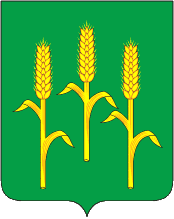 АДМИНИСТРАЦИЯмуниципального района «Мещовский район» Калужской областиПОСТАНОВЛЕНИЕ    12 июля 2017 г.	                          	            	           	                                         № 482О внесении изменений  в постановление администрации МР «Мещовский район» от 04. 03. 2016г.  № 96 « Об утверждении  Положения о порядке распределения путёвок на  отдых и оздоровление  детей   и   подростков муниципального района «Мещовский район»На основании ст.ст.15,43 Федерального закона от 06.10.2003г. №131-ФЗ «Об основных принципах организации местного самоуправления в Российской Федерации», руководствуясь Федеральным законом от 24.07.1998г.  №124-ФЗ (редакция от 17.12.2009г.) «Об основных гарантиях прав ребёнка в Российской Федерации», постановлением Правительства Калужской области от 27.01.2016г. №46 «О внесении изменений в постановление Правительства Калужской области от 20.12.2013г. №713 «Об утверждении государственной Программы Калужской области «Развитие образования в Калужской области», ст.ст.7,35 Устава района, администрация муниципального района «Мещовский район»ПОСТАНОВЛЯЕТ:1.  Внести в постановление администрации МР «Мещовский район» от 04. 03. 2016г.  №96 «Об утверждении  Положения о порядке распределения путёвок на  отдых и оздоровление  детей   и   подростков муниципального района «Мещовский район» следующие изменения:        1.1. Пункт 2 постановления изложить в новой редакции: «2. Настоящее постановление вступает в силу с момента его официального опубликования»1.2. Абзац 9 пункта 2.8  приложения к постановлению  «Об утверждении  Положения о порядке распределения путёвок на  отдых и оздоровление  детей   и   подростков муниципального района «Мещовский район» (далее Положение) слова « -другие документы» заменить  абзацами и словами следующего содержания:«- паспорт (копия) заявителя;- копия паспорта, свидетельства о рождении ребенка;- справка о составе семьи;- справка с места работы родителей (лиц, их заменяющих).»       1.3.  Пункт 2.7  Положения с содержанием текста « 2.7. Отдел образования получает путевки в ГАУ Калужской области «Центр организации детского и молодежного отдыха «Развитие» и выдает их родителям (законным представителям) при предъявлении документа, удостоверяющего личность»  считать пунктом 2.9 настоящего Положения.1.4. Пункт 2.8 Положения с содержанием текста «2.8. Родителю (законному представителю) отказывается в выдаче путевок в случае несвоевременного представления документов, необходимых для выдачи путевки, представления документов не в полном объеме.» считать пунктом 2.10 настоящего Положения и внести в него следующие изменения, дополнить его следующими словами « , указанных в пункте 2.8 настоящего Положения».1.5. Пункт 2.9 Положения с содержанием текста «2.9. Родителю (законному представителю) отказывается в выдаче путевки в случае, если ребенок снят с регистрационного учета по месту жительства (или по месту проживания) в муниципальном районе «Мещовский район» и (или) он фактически не проживает на территории муниципального района «Мещовский район» считать пунктом 2.11 настоящего Положения.1.6. Пункт 2.10 Положения с содержанием текста «2.10. Родителю (законному представителю) в случае отказа в выдаче путевки направляется уведомление (приложение №4).»  считать пунктом 2.12 настоящего Положения.1.7. Пункт 2.11 Положения с содержанием текста «2.11 Родитель (законный представитель) при несогласии с отказом в выдаче путевки может обратиться в межведомственную комиссию по организации отдыха, оздоровления и занятости детей и подростков муниципального района «Мещовский район».  считать пунктом 2.13 настоящего Положения.1.8. Пункт 2.12 Положения с содержанием текста «2.12 Решение об отказе в выделении путевки на отдых и оздоровление детей и подростков заявитель имеет право обжаловать в порядке, установленном законодательством Российской Федерации.»  считать пунктом 2.14 настоящего Положения.2. Настоящее постановление вступает в силу с момента его подписания и подлежит размещению на официальном сайте администрации МР «Мещовский район».3. Контроль за исполнением настоящего постановления возложить на заместителя Главы администрации по социальным вопросам Н.А. Аношкину.Глава администрации                                                                   В.Г. Поляков